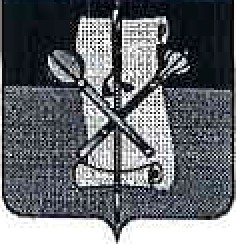 АДМИНИСТРАЦИЯ БРЮХОВЕЦКОГО СЕЛЬСКОГО ПОСЕЛЕНИЯ БРЮХОВЕЦКОГО РАЙОНАПОСТАНОВЛЕНИЕот 21.09.2012	№ 473ст-ца БрюховецкаяО внесении изменений в постановление главы Брюховецкоrо сельского поселения Брюховецкоrо района от 24 декабря 2008 года № 233 «Об имущественной поддержке субъектов малого и среднего предпринимательства в Брюховецком сельском поселении Брюховецкого района»В целях создания необходимых экономических услоц_,ий для муниципального развития Брюховецкого сельского поселения и на основании Устава      Брюховецкого      сельского       поселения       Брюховецкого       района     п о с т а н о в л я ю:Внести в постановление главы Брюховецкого сельского поселения Брюховецкого района от 24 декабря 2008 года № 233 «Об имущественной поддержке субъектов малого и среднего предпринимательства в Брюховецком сельском поселении Брюховецкого района» следующие изменения:Приложение № 1 изложить в новой редакции (прилагается).Контроль за выполнением настоящего постановления возложить на заместителя главы Брюховецкого сельского поселения Брюховецкого района, начальника отдела по социальным вопросам, торговле, взаимодействию с общественностью и правоохранительными органами Л.В.Карпенко.Настоящее постановление вступает в силу со дня его обнародования.Глава Брюховецкого сельского поселения Брюховецкого района	Н.П.Балин«Приложение № 1к постановлению главы Брюховецкого сельского поселения Брюховецкого районаот 	№ _ _ _ »ПЕРЕЧЕНЬМуниципального имущества, являющегося собственностью Брюховецкого сельского поселения Брюховецкого района, свободного от права третьих лиц (за исключением имуществен,ных прав субъектов среднего и малого предпринимательства), предназначенного для передачи во владение и (или) пользование субъектам малого и среднего предпринимательства и организациям, образующим инфраструктуру поддержки субъектов малого и среднего предпринимательства, не подлежащего продажеИсполняющая обязанностиспециалист 1 категории организационно­ правового отдела Брюховецкого сельскогопоселения Брюховецкого района	О.Ю.Ляпина№п/пВид (наименования имущества)Местонахождениеад ее  и	щества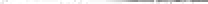 Площадь (кв.м.)1Сооружение - Мощениест. Брюховецкая, ул. Тимофеева, 33 Б/11274,10